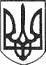 РЕШЕТИЛІВСЬКА МІСЬКА РАДАПОЛТАВСЬКОЇ ОБЛАСТІВИКОНАВЧИЙ КОМІТЕТПРОТОКОЛчергового засідання виконавчого комітету31 березня 2020 року                                                                                        № 12Кількісний склад виконавчого комітету - 10 осіб.Присутні:Дядюнова О.А. - секретар міської ради, головуюча;Малиш Т.А. - керуючий справами виконавчого комітету, секретар.Члени виконавчого комітету:Вакуленко Н.В., Гайдар В.М., Гладкий І.С., Романько М.О., Сивинська І.В., Сорока О.М, Шинкарчук Ю.С.Відсутні: Радість Н.А.Запрошені:  Колотій Н.Ю. - начальник відділу з юридичних питань та управління комунальним майном, Костогриз А.М. - начальник відділу освіти,     Любиченко М.В. - спеціаліст І категорії відділу архітектури, містобудування та надзвичайних ситуацій, Мірошник О.О. - начальник відділу організаційно-інформаційної роботи, документообігу та управління персоналом, Момот Д.С. - начальник відділу сім’ї, молоді та соціального захисту населення, Момот С.Г. - начальник відділу бухгалтерського обліку, звітності та адміністративно-господарського забезпечення, Оверченко К.Г. - начальник відділу земельних ресурсів та охорони навколишнього середовища, Онуфрієнко В.Г. - начальник фінансового відділу, Приходько О.В. -  начальник відділу архітектури, містобудування та надзвичайних ситуацій, Романов А.Л. - начальник відділу економічного розвитку, торгівлі та залучення інвестицій, Тищенко С.С. - начальник відділу житлово-комунального господарства, транспорту, зв’язку та з питань охорони праці, Тітік М.С. - начальник відділу культури, молоді, спорту та туризму.Порядок денний:1. Про затвердження заходів по проведенню весняної толоки з озеленення та благоустрою на території Решетилівської міської ради в 2020 році.Доповідає: Тищенко С.С. - начальник відділу житлово-комунального господарства, транспорту, зв’язку та з питань охорони праці.2. Про взяття на квартирний облік.Доповідає: Тищенко С.С. - начальник відділу житлово-комунального господарства, транспорту, зв'язку та з питань охорони праці.3. Про видачу ордера на житлову квартиру.Доповідає: Тищенко С.С. - начальник відділу житлово-комунального господарства, транспорту, зв'язку та з питань охорони праці.4. Про затвердження проектно-кошторисної документації на об’єкт будівництва:  „Капітальний ремонт тротуару з організацією дорожнього руху по вул. Старокиївська на ділянці від будинку №60 до міського кладовища у місті Решетилівка Полтавської області”.Доповідає: Приходько О.В. - начальник відділу архітектури, містобудування та надзвичайних ситуацій.5. Про затвердження проектно-кошторисної документації на об’єкт будівництва:  „Капітальний ремонт тротуару з організацією дорожнього руху по вул. Полтавська на ділянці від будинку № 09 до будинку № 139 у місті Решетилівка Полтавської області”.Доповідає: Приходько О.В. - начальник відділу архітектури, містобудування та надзвичайних ситуацій.6. Про виготовлення проектно-кошторисної документації „Капітальний ремонт пішохідних доріжок і внутрішньоквартальних проїздів до Решетилівського дошкільного навчального закладу ясла-садок „Ромашка” Решетилівської міської ради та будинків №№ 21, 23, 25 по вул. Покровській в   м. Решетилівка, Решетилівського району Полтавської області”.Доповідає: Приходько О.В. - начальник відділу архітектури, містобудування та надзвичайних ситуацій.7. Про переведення Гринь Л.Г. на посаду директора Калениківського закладу дошкільної освіти ясел-садка „Сонечко” Решетилівської міської ради Полтавської області.Доповідає: Костогриз А.М. - начальник відділу освіти.8. Різне.Дядюнова О.А. - секретар міської ради, яка запропонувала проголосувати за порядок денний за основу.Результати голосування: „за” - 9, „проти”- немає,  „утримались”- немає.Онуфрієнко В.Г. - начальник фінансового відділу, який запропонував включити до порядку денного питання ,,Про зміни в бюджеті Решетилівської  міської об'єднаної  територіальної  громади  на 2020 рік”Результати голосування: „за” - 9, „проти”- немає,  „утримались”- немає.Тищенко С.С. - начальник відділу житлово-комунального господарства, транспорту, зв’язку та з питань охорони праці, який запропонував включити до порядку денного питання ,,Про прийняття на баланс виконавчого комітету Решетилівської міської ради майна  ТОВ ,,Бурат-Агро”.Результати голосування: „за” - 9, „проти”- немає,  „утримались”- немає.Момот Д.С. - начальник відділу сім'ї, соціального захисту та охорони здоров'я, який запропонував включити до порядку денного питання ,,Про реєстрацію Колективного договору Решетилівської районної державної адміністрації на 2020-2025 роки.”Результати голосування: „за” - 9, „проти”- немає,  „утримались”- немає.Оверченко К.Г. - начальник відділу земельних ресурсів та охорони навколишнього середовища, яка  запропонувала включити до порядку денного питання ,,Про видалення зелених насаджень”.Результати голосування: „за” - 9, „проти”- немає,  „утримались”- немає.Колотій Н.Ю. - начальник відділу з юридичних питань та управління комунальним майном, яка  запропонувала включити до порядку денного питання ,,Про звільнення від плати за оренду майна, що перебуває у комунальній власності Решетилівської міської територіальної громади на період обмежувальних заходів”.Результати голосування: „за” - 9, „проти”- немає,  „утримались”- немає.Тітік М.С. - начальник відділу культури, молоді, спорту та туризму,  який  запропонував включити до порядку денного питання ,,Про  погодження структури та чисельності редакції радіо „РЕЛАЙФ” Решетилівської міської ради” .Результати голосування: „за” - 9, „проти”- немає,  „утримались”- немає.Приходько О.В. - начальник відділу архітектури, містобудування та надзвичайних ситуацій,  який  запропонував включити до порядку денного питання ,,Про корегування проектно-кошторисної документації ,,Капітальний ремонт тротуару з організацією дорожнього руху вул. Грушевського на ділянці від Центральної районної лікарні до вул. Козацька в м. Решетилівка Полтавської області.”Корегування.”Результати голосування: „за” - 9, „проти”- немає,  „утримались”- немає.Лючиченко М.В. - спеціаліст І категорії відділу архітектури, містобудування та надзвичайних ситуацій, який   запропонував включити до порядку денного питання ,,Про внесення змін до рішення виконавчого комітету від 11.03.2020 року № 60 ,,Про заходи з попередження поширення коронавірусної   інфекції  на  території Решетилівської міської ОТГ” та впровадження додаткових заходів  з попередження розповсюдження захворюваності на гостру респіраторну інфекцію, спричинену коронавірусом COVID-19”.Результати голосування: „за” - 9, „проти”- немає,  „утримались”- немає.Дядюнова О.А. - секретар міської ради, яка запропонувала проголосувати за порядок денний в цілому.Результати голосування: „за” - 9, „проти”- немає,  „утримались”- немає.Порядок денний прийнятий в цілому одноголосно.1. СЛУХАЛИ: Тищенка С.С. - начальника відділу житлово-комунального господарства, транспорту, зв’язку та з питань охорони праці, який   запропонував затвердити заходи по проведенню весняної толоки з озеленення та благоустрою на території Решетилівської міської ради в 2020 році (додається). ВИРІШИЛИ: Проєкт рішення № 64  прийняти як рішення виконавчого комітету (додається).Результати голосування: „за” - 9, „проти”- немає,  „утримались”- немає.2. СЛУХАЛИ:	Тищенка С.С. - начальника відділу житлово-комунального господарства, транспорту, зв’язку та з питань охорони праці, який розглянувши заяви гр. Реуцької Л.Л., та Глуховичевої М.М., запропонував:	 1. Взяти на квартирний облік гр. Реуцьку Лесю Леонідівну, **.**.**** р. н., яка проживає за адресою вул. *****, ** кв. ** м. Решетилівка Решетилівського району Полтавської області з сім’єю:	- Реуцький Павло Володимирович, **.**.**** р. н. - чоловік,	- Реуцька Катерина Павлівна, **.**.**** р. н.  - дочка,	- Реуцька Євген Павлович, **.**.**** р. н.  - дочка,	- Реуцький Олександр Павлович, **.**.**** р. н.  - синта внести до списку громадян, що користуються правом першочергового одержання жилих приміщень, як багатодітну сім’ю.	2. Взяти на квартирний облік гр. Глуховичеву Марію Михайлівну, **.**.**** р. н., яка проживає за адресою вул. ****, ** м. Решетилівка Решетилівського району Полтавської області з сім’єю:	- Демидова Діана Валентинівна, **.**.**** р. н. - дочка,	- Глуховичев Станіслав Іванович, **.**.**** р. н. - син,	- Глуховичев Павло Володимирович, **.**.**** р. н. - синта внести до списку громадян, що користуються правом першочергового одержання жилих приміщень, як багатодітну сім’ю.ВИРІШИЛИ: Проєкт рішення № 65  прийняти як рішення виконавчого комітету (додається).Результати голосування: „за” - 9, „проти”- немає,  „утримались”- немає.3. СЛУХАЛИ:	Тищенка С.С. - начальника відділу житлово-комунального господарства, транспорту, зв'язку та з питань охорони праці, який розглянувши заяву гр. Капустяна Ю.А., запропонував видати ордер на житлову квартиру, загальною площею 53,9 кв. м., житловою площею 25,9 кв. м., яка розташована за адресою: вул. *****, **, кв.8** м. Решетилівка Решетилівського району Полтавської області,  гр. Капустяну Юрію Анатолійовичу та членам його сім’ї:	- співмешканка - Доренко Ніна Миколаївна, **.**.**** р. н.ВИРІШИЛИ: Проєкт рішення № 66  прийняти як рішення виконавчого комітету (додається).Результати голосування: „за” - 9, „проти”- немає,  „утримались”- немає.4. СЛУХАЛИ:	Приходька О.В. - начальника відділу архітектури, містобудування та надзвичайних ситуацій,  який  запропонував затвердити проектно-кошторисну документацію: „Капітальний ремонт тротуару з організацією дорожнього руху по вул. Старокиївська на ділянці від будинку № 60 до міського кладовища у місті Решетилівка Полтавської області”, зі зведеним кошторисним розрахунком вартості будівництва у сумі 5188,531 тис. грн., у тому числі:будівельні роботи - 4079,032 тис. грн.,	    інші витрати - 1109,499 тис. грн.ВИРІШИЛИ: Проєкт рішення № 67  прийняти як рішення виконавчого комітету (додається).Результати голосування: „за” - 9, „проти”- немає,  „утримались”- немає.5. СЛУХАЛИ:	 Приходька О.В. - начальника відділу архітектури, містобудування та надзвичайних ситуацій,  який  запропонував затвердити проектно-кошторисну документацію: „Капітальний ремонт тротуару з організацією дорожнього руху по вул. Полтавська на ділянці від будинку № 09 до будинку № 139 у місті Решетилівка Полтавської області”, зі зведеним кошторисним розрахунком вартості будівництва у сумі 7714,721 тис. грн., у тому числі:будівельні роботи - 6073,852 тис. грн., інші витрати - 1640,869 тис. грн.ВИРІШИЛИ: Проєкт рішення № 68  прийняти як рішення виконавчого комітету (додається).Результати голосування: „за” - 9, „проти”- немає,  „утримались”- немає.6. СЛУХАЛИ:	Приходька О.В. - начальника відділу архітектури, містобудування та надзвичайних ситуацій, який запропонував: 1. Виступити замовником на виготовлення проектно-кошторисної документації „Капітальний ремонт пішохідних доріжок і внутрішньоквартальних проїздів до Решетилівського дошкільного навчального закладу ясла-садок „Ромашка” Решетилівської міської ради та будинків № 21, 23, 25 по вул. Покровській в м. Решетилівка, Решетилівського району, Полтавської області”.2. Замовлення на виготовлення проектно-кошторисної документації здійснити серед спеціалізованих проектних організацій з врахуванням вимог діючих будівельних норм і правил.ВИРІШИЛИ: Проєкт рішення № 69  прийняти як рішення виконавчого комітету (додається).Результати голосування: „за” - 9, „проти”- немає,  „утримались”- немає.7. СЛУХАЛИ:	 Костогриз А.М. - начальник відділу освіти, яка запропонувала Гринь Людмилу Григорівну, завідувача Калениківського  дошкільного навчального закладу ясел-садка „Сонечко”, перевести на посаду директора Калениківського закладу дошкільної освіти ясел-садка „Сонечко” Решетилівської міської  ради Полтавської області  з 01 квітня 2020 р.ВИРІШИЛИ: Проєкт рішення № 70 прийняти як рішення виконавчого комітету (додається).Результати голосування: „за” - 9, „проти”- немає,  „утримались”- немає.8. СЛУХАЛИ:	Онуфрієнка В.Г. - начальника фінансового відділу, який запропонував:	1. Внести зміни в бюджеті міської об’єднаної територіальної громади на 2020 рік та здійснити перерозподіл бюджетних асигнувань, затверджених у розписі бюджету та кошторисі, в розрізі кодів економічної класифікації видатків згідно з додатками 2, 3, 5, 6, 7.	2. Фінансовому відділу виконавчого комітету Решетилівської міської ради (Онуфрієнко В.Г.) забезпечити внесення відповідних змін до розпису бюджету Решетилівської міської об’єднаної територіальної громади на 2020 рік з наступним затвердженням на сесії міської ради. 	ВИРІШИЛИ: Проєкт рішення № 71  прийняти як рішення виконавчого комітету (додається).Результати голосування: „за” - 9, „проти”- немає,  „утримались”- немає.9. СЛУХАЛИ:	Тищенка С.С. - начальника відділу житлово-комунального господарства, транспорту, зв'язку та з питань охорони праці, який розглянувши лист ТОВ ,,Бурат-Агро”, запропонував:	1.  Прийняти на баланс виконавчого комітету Решетилівської міської ради дорогу в с. Ганжі Решетилівського району Полтавської області, яка розташована на ділянці - від центральної дороги до кладовища в с. Ганжі (інвентаризаційний номер  04/82), балансовою вартістю 0,01 грн.	2. Прийняти на баланс виконавчого комітету Решетилівської міської ради пам’ятник загиблим воїнам, який знаходиться біля Решетилівського міського клубу № 2, вул. Новосанжарська, 10, м. Решетилівка, Полтавська область (інвентаризаційний номер  04/105), балансовою вартістю 0,01 грн.	3. Прийняти на баланс виконавчого комітету Решетилівської міської ради меморіальну дошку, яка знаходиться біля  Решетилівського міського клубу № 2, вул. Новосанжарська, 10, м. Решетилівка, Полтавська область  (інвентаризаційний номер  04/93), балансовою вартістю 0,01 грн.	4. Організацію виконання даного рішення покласти на начальника відділу бухгалтерського обліку, звітності та адміністративно-господарського забезпечення - головного бухгалтера  Момот С.Г.ВИРІШИЛИ: Проєкт рішення № 72  прийняти як рішення виконавчого комітету (додається).Результати голосування: „за” - 9, „проти”- немає,  „утримались”- немає.10. СЛУХАЛИ:	Момота Д.С. - начальника відділу сім'ї, соціального захисту та охорони здоров'я, який запропонував зареєструвати „Колективний договір Решетилівської районної державної адміністрації на 2020-2025 роки” (додається).ВИРІШИЛИ: Проєкт рішення № 73  прийняти як рішення виконавчого комітету (додається).Результати голосування: „за” - 9, „проти”- немає,  „утримались”- немає.11. СЛУХАЛИ:	 Оверченко К.Г. - начальник відділу земельних ресурсів та охорони навколишнього середовища, яка розглянувши заяву гр. Щитова О.В., запропонувала надати дозвіл гр. Щитову Олександру Васильовичу на спиляння аварійного дерева за адресою: м. Решетилівка, пров. Гоголя, 19 відповідно акту: верба - 1 шт.ВИРІШИЛИ: Проєкт рішення № 74  прийняти як рішення виконавчого комітету (додається).Результати голосування: „за” - 9, „проти”- немає,  „утримались”- немає.12. СЛУХАЛИ:	 Колотій Н.Ю. - начальник відділу з юридичних питань та управління комунальним майно, яка запропонувала:	 1. Звільнити від плати за оренду майна, що перебуває у комунальній власності Решетилівської міської територіальної громади на період, протягом якого орендоване майно не використовувалося для здійснення господарської діяльності до скасування обмежувальних заходів.2. Відділу  бухгалтерського  обліку,  звітності  та  адміністративно -господарського забезпечення (Момот С.Г.) не здійснювати нарахування орендної плати на період, протягом якого орендоване майно не використовувалося для здійснення господарської діяльності до скасування обмежувальних заходів. ВИРІШИЛИ: Проєкт рішення № 75  прийняти як рішення виконавчого комітету (додається).Результати голосування: „за” - 9, „проти”- немає,  „утримались”- немає.13. СЛУХАЛИ:	Тітіка М.С. - начальника відділу культури, молоді, спорту та туризму, який розглянувши лист редакції радіо ,,РЕЛАЙФ”, запропонував:	1. Погодити структуру та чисельність редакції радіо „РЕЛАЙФ” Решетилівської міської ради (додається).2. Вважати таким, що втратило чинність рішення виконавчого комітету Решетилівської міської ради від 28.12.2019 року № 211 ,,Про погодження структури та чисельності редакції радіо „РЕЛАЙФ” Решетилівської міської ради”. ВИРІШИЛИ: Проєкт рішення № 76  прийняти як рішення виконавчого комітету (додається).Результати голосування: „за” - 9, „проти”- немає,  „утримались”- немає.14. СЛУХАЛИ:	 Приходька О.В. -  начальника відділу архітектури, містобудування та надзвичайних ситуацій, який запропонував:	1. Виступити замовником на корегування проектно-кошторисної документації ,,Капітальний ремонт тротуару з організацією дорожнього руху вул. Грушевського на ділянці від Центральної районної лікарні до вул. Козацька в м. Решетилівка  Полтавської області. Корегування”.2. Замовлення на виготовлення проектно-кошторисної документації здійснити серед спеціалізованих проектних організацій з врахуванням вимог діючих будівельних норм і правил.ВИРІШИЛИ: Проєкт рішення № 77  прийняти як рішення виконавчого комітету (додається).Результати голосування: „за” - 9, „проти”- немає,  „утримались”- немає.15. СЛУХАЛИ:	 Любиченко М.В. - спеціаліст І категорії відділу архітектури, містобудування та надзвичайних ситуацій, який запропонував:	1. Внести зміни до рішення виконавчого комітету від 11.03.2020 року            № 60 ,,Про заходи з попередження поширення коронавірусної   інфекції  на  території Решетилівської міської ОТГ”, з метою попередження розповсюдження захворюваності на гостру респіраторну інфекцію, спричинену коронавірусом COVID-19”, а саме п. 1, 2 рішення викласти у такій редакції: ,,п.1. Призупинити освітній процес для  закладів дошкільної, загальної середньої та позашкільної  освіти  Решетилівської міської ради  з 12.03.2020 р. по 24.04.2020 р. включно.”„п.2. Заборонити проведення масових заходів культурного, спортивного, просвітницького характеру на території Решетилівської міської об’єднаної територіальної громади терміном з 12.03.2020 р по 24.04.2020 р. включно”.2. Впровадити закладам  роздрібної торгівлі продуктами харчування, пальним, засобами гігієни, лікарськими засобами та виробами медичного призначення, засобами зв’язку, провадження банківської та страхової діяльності додаткові заходи з  попередження розповсюдження захворюваності на гостру респіраторну інфекцію, спричинену коронавірусом COVID-19”:працівникам здійснювати діяльність в індивідуальних засобах захисту органів дихання та рук;обмежити відвідування громадян з розрахунку 1 особа на 5 метрів квадратних площі торгового залу;забезпечити відстань між громадянами, що чекають розрахунку на касі не менше 1 метра.	3. Заборонити відвідування громадянами закладів, установ, організацій всіх форм власності без індивідуальних засобів захисту дихання.ВИРІШИЛИ: Проєкт рішення № 78  прийняти як рішення виконавчого комітету (додається).Результати голосування: „за” - 9, „проти”- немає,  „утримались”- немає.16. РІЗНЕ.Секретар міської ради                                                             О.А.ДядюноваКеруючий справами                                                                 Т.А.Малиш